План-конспект педагога дополнительного образования Белоусовой Евгении Валерьевны Объединение: «Юнитур» Программа: «Юнитур» Группа: 01-01, 01-02Время: 14.00-15.30, 15.40-17.10 Дата: 13.12.2023Тема: «Азбука топографии и ориентирования. Компас и его устройство». Цели и задачи: - сформировать представление о линии горизонта;- познакомить с основными и вспомогательными сторонами горизонта;- научить определять стороны горизонта по компасу и местным признакам;- способствовать развитию мышления.План занятия: I. Организационный момент. Повторение изученного материала.II. Работа над новым материалом. Введение в тему. Учебный фильм «Горизонт и стороны горизонта» https://www.youtube.com/watch?v=vNoTM44-zcI Изучение нового материала.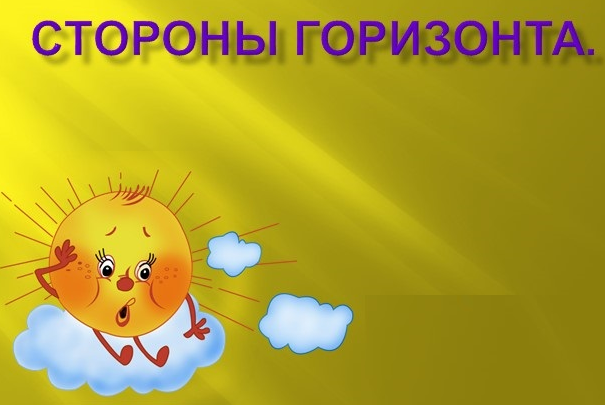 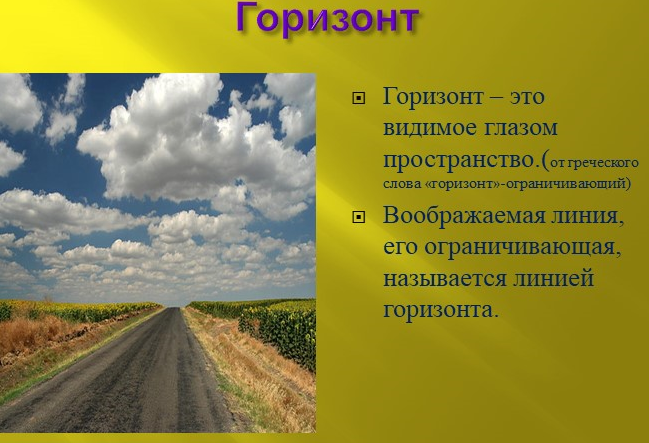 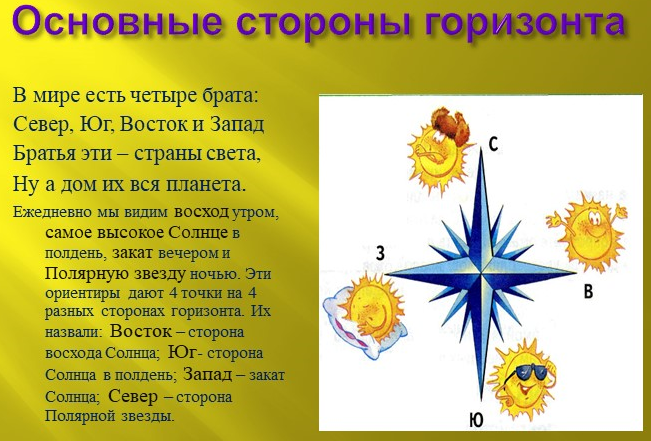 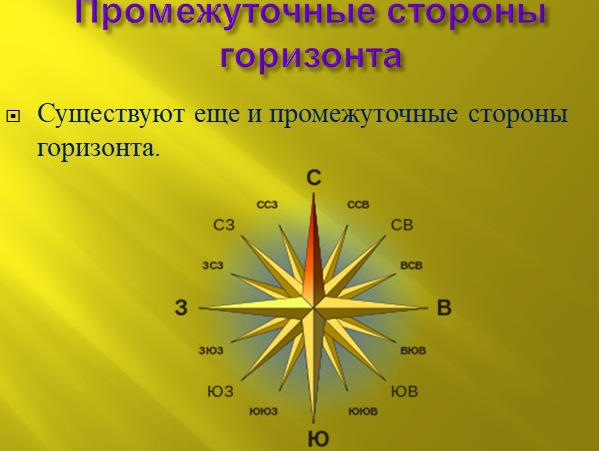 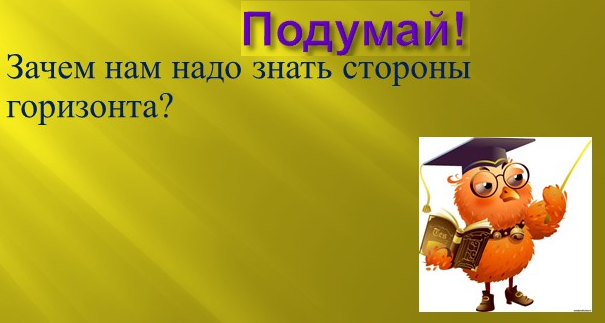 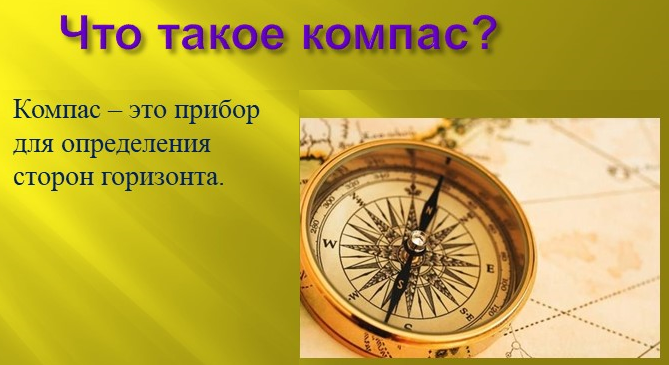 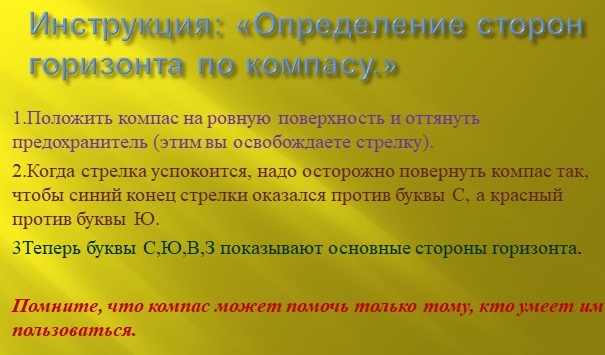 Определение сторон горизонта по местным признакам. 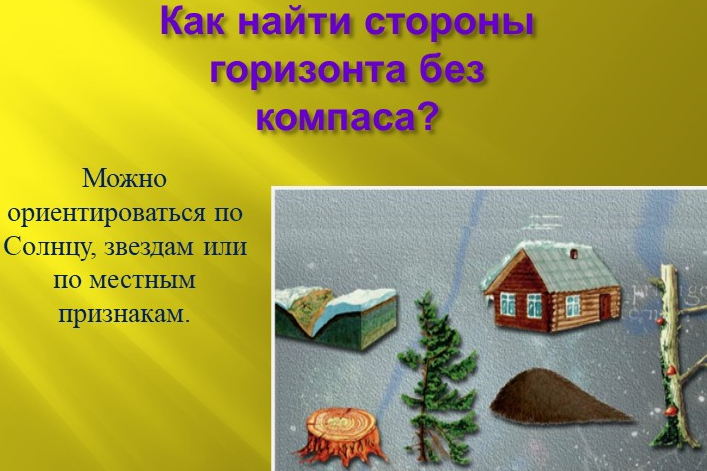 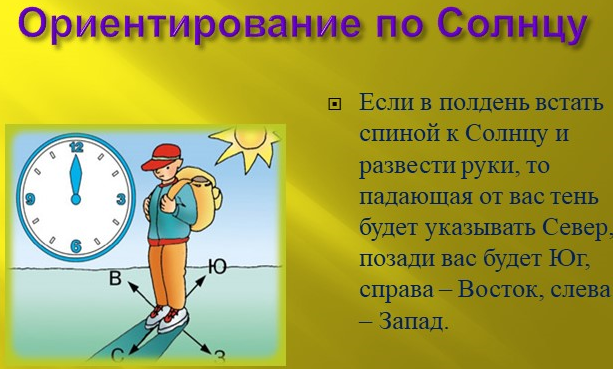 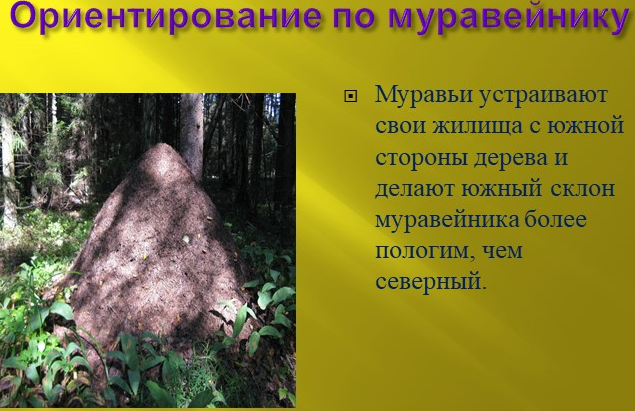 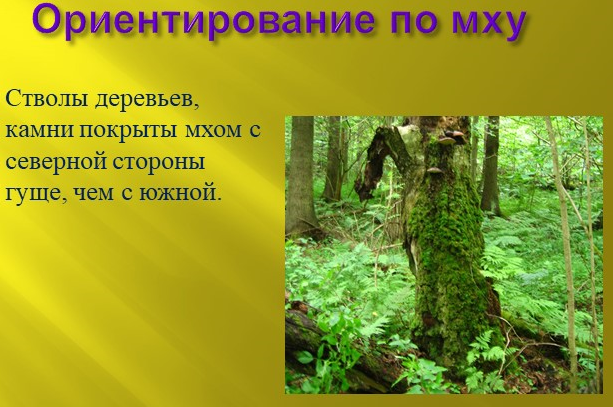 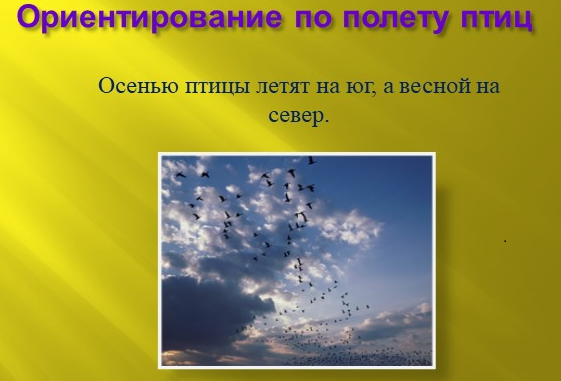 III. Закрепление. Выбери правильный ответ:1.  Какому цвету соответствует конец стрелки компаса, указывающий направление на север? а) белому, б) красному,  в) синему.2. Установи соответствие между видами сторон горизонта и их названиями:1) основные стороны горизонта           2) промежуточные стороны горизонта а) север,  б) северо-восток, в) северо-запад, г) юг, д) юго-запад. Ответы запишите в алфавитном порядке.3. В какой стороне горизонта встаёт солнце? а) на севере, б) на востоке, в) на западе, г) на юге.Правильные ответы: синему; 1 а, г, 2 б, в ,д; на востоке.VI. Итог занятия. Определи свои личные достижения:Сегодня я узнал(-а)… Это было интересно… Для меня было трудно… Я выполнил(-а) задания… Я понял(-а), что… Теперь я могу… Я попробую… Меня удивило… Урок дал мне для жизни… VII. Домашнее задание. Выбери правильный ответ.Прибор для ориентирования называется а) термометр, б) компас, в) барометр. 2. Определение своего положения относительно сторон горизонта называется а) ориентирование, б) нивелирование, в) хронометраж. 3. Направление между севером и востоком называетсяа) северо-восток, б) юго-восток, в) северо-запад.